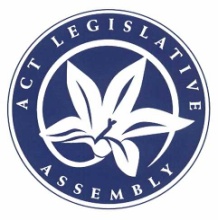 Legislative Assembly for the
Australian Capital Territory2016-2017-2018Questions on Notice PaperNo 21Friday, 3 August 2018_____________________________New questions(30 days expires 2 September 2018)	*1565	MRS DUNNE: To ask the Minister for Health and Wellbeing—In relation to the Register of Notifiable Invoices, why are four payments made in May 2018 to Abbott Australasia Pty Ltd, totalling $391 196.92, described as “Other Creditors” and not allocated to a more specific account classification.What was the purpose for each payment referred to in part (1).	MRS DUNNE: To ask the following Ministers:	*1566 	Minister for Health and Wellbeing	*1567 	Minister for Mental Health—How many staff were assaulted in the course of their duties, for each operative area, between 1 January 2017 and 30 June 2018 by (a) members of the public and (b) other staff.In how many of these assaults were drugs and alcohol a factor.What drugs were most often a contributing factor.Which health occupation was most likely to have members assaulted in the course of their duties.	*1568	MRS DUNNE: To ask the Minister for Health and Wellbeing—In relation to the preliminary radiology training accreditation report, what specific criteria did The Canberra Hospital (TCH) radiology department fail to meet.What specific criteria did the radiology department pass.What specific recommendations has the preliminary report made.Which recommendations has ACT Health (a) agreed to, (b) not agreed to and (c) noted.In relation to each agreed recommendation (a) what action will ACT Health take and (b) in what timeframe.What progress has TCH made in implementing these recommendations.In relation to each not agreed and each noted recommendation, what explanation did ACT Health give to support that decision.When will the preliminary report be finalised.Will the final report be released publicly; if not, why not.What is ACT Health’s longer-term plan to resume the level A accreditation it had held for the previous 25 years.What is the timeframe for that plan.	*1569	MRS DUNNE: To ask the Minister for Health and Wellbeing—In relation to the shooting incident in The Canberra Hospital (TCH) on 18 July 2018, what was the extent of the damage caused to the emergency department.Has the damage to the emergency department been repaired; if so, what (a) was the cost and (b) disruption to emergency department services did it cause; if not, (a) when will the damage be repaired, (b) how much will it cost to repair the damage and (c) what plans are in place to minimise any disruption to emergency department services.What is the protocol for police to bring weapons into the emergency department of TCH.Will an investigation be held into this incident; if so, when will this investigation be completed.Will the outcome of this investigation be released publicly; if not, why not.	*1570	MRS DUNNE: To ask the Chief Minister—How much did it cost to develop the standard question on notice costing tool used across directorates.Was the costing tool developed (a) within the ACT Government or (b) by consultants.If consultants were involved in the development, was it developed as (a) part of a wider contract or (b) a standalone contract.If consultants were used, (a) how much did it cost to hire the consultants and (b) what is the contract number.Do all directorates and government agencies use the costing tool; if not, (a) which directorates and agencies do not use the costing tool and (b) why are they excused.Are there any circumstances in which a question on notice would not be costed.What measures are in place to ensure consistency in use of the costing tool across directorates and agencies.How is the question costed if it is addressed to more than one minister and/or directorate or agency.Have training courses been held into use of the costing application; if so, (a) how many have been held, (b) how many staff attended each one and (c) what was the total cost.Are “refresher” courses planned.Will training on the costing application become part of any induction programs for new staff.	*1571	MRS DUNNE: To ask the Minister for Health and Wellbeing—When was the decision made to reduce the class sizes of the Canberra Institute of Technology Heart Health Program.Why was that decision made to reduce these class sizes.How many classes were run each week (a) before and (b) after the decision was made.What were the class sizes (a) before and (b) after the decision was made.What class program specialisations were offered (a) before and (b) after the decision was made;What was the cost of running the program (a) before and (b) after the decision was made.What financial contribution did participants make to the program (a) before and (b) after the decision was made.What consultation was undertaken with class participants before making the decision and what feedback was received.Were optional class arrangements considered; if not, why not; if so, (a) what were they and (b) why were they rejected.What questions were asked in the participant survey.Were all participants given an opportunity to complete the survey; if not, (a) how many were given the opportunity and (b) why were the remaining participants excluded.By what means was the survey distributed to participants.How much time was given to participants to complete the survey.How many participants submitted a response to the survey.Was a survey results report prepared.Will the Minister attach a copy of the report to her answer to this question on notice; if not, why not.To what extent did the outcome of the survey inform the decision to reduce class sizes.What programs and events have been developed to ensure the continuation of social interaction between class participants outside of classes.What events have been held to date under those programs.What is done to facilitate social interaction between participants during class.What third-party support is given to the program (a) financially and (b) in-kind.	*1572	MRS DUNNE: To ask the Minister for Health and Wellbeing—Has any equipment (medical, surgical, maintenance, office or other) gone missing from The Canberra Hospital (TCH) between 1 July 2017 and 31 July 2018.For each item that went missing, (a) what was the item, (b) what is the value of the item and (c) when was it reported that the item went missing.What investigations have been made into how and why these items went missing.If not investigations have been made, why not.Was it found that there were security weaknesses at TCH.What actions have been taken to improve security at TCH.	*1573	MRS DUNNE: To ask the Minister for Mental Health—Have the mental health facilities at the University of Canberra Public Hospital been reviewed for ligature points; if so, what was the outcome; if not, why not.Have any ligature points been found; if so, have they been removed.If any ligature points have not been removed, why not.How many full-time psychiatrist positions have been created for the University of Canberra Public Hospital.How many of those positions referred to in part (4) are filled as at the date of the answer given to this question.How many full-time mental health nursing positions have been created for the University of Canberra Public Hospital.How many of those positions referred to in part (6) are filled as at the date of the answer given to this question.How many full-time psychiatrists and mental health nursing staff have been transferred to the University of Canberra Public Hospital from other mental health facilities in the ACT and from which other mental health facilities have they been transferred.Have the consequential vacancies at other mental health facilities been filled with new permanent staff; if not, why not.How many full-time psychiatrists and mental health nursing staff have been recruited to the University of Canberra Public Hospital other than from other mental health facilities in the ACT.How many beds are allocated for mental health patients at the University of Canberra Public Hospital.What is the average mental health bed occupancy rate at the University of Canberra Public Hospital up to the date of the answer given to this question.	*1574	MRS DUNNE: To ask the Minister for Health and Wellbeing—Has Ms Katy Gallagher attended any meetings involving ACT Government officials and/or ministers since she began work with the Little Company of Mary; if so, (a) what were the dates of those meetings, (b) where were they held, (c) who attended, (d) what matters were discussed and (e) what were the outcomes.	*1575	MS LAWDER: To ask the Minister for Transport and City Services—Was Domestic Animal Services (DAS) aware of the microchip and the identification of the owner before the instruction was given to destroy the dog “Izzy” on or about 11 June 2018.What was the reason there was an urgency to destroy “Izzy” within 24 hours of her being taken into care.Why were DAS’s normal protocols not adhered to in the case of “Izzy”.When will the owner find out what happened to “Izzy”.	*1576	MS LAWDER: To ask the Minister for Transport and City Services—Was the owner of the dog that attacked a police officer on a private property in Rivett on 1 July 2018, identified.Was the attacking dog seized or held by Domestic Animal Services (DAS).Had the attacking dog come to the attention of, or been reported to DAS previously; if so what action had previously been taken by DAS against the (a) owners and (b) dog.What has now happened or is happening to the attacking dog.Was the attacking dog; (a) registered, (b) desexed and/or (c) microchipped.What action has DAS taken or is intending to take against the owner of the attacking dog.When and what advice has been provided to the owners of the dog.	*1577	MS LAWDER: To ask the Minister for Transport and City Services—Who or what is the “third party” that is conducting the inquiry into the death of the dog “Izzy” that was euthanised at the direction of Domestic Animal Services on or about 11 June 2018.Who (a) selected the “third party” and (b) is the “third party” independent of.What are the terms of reference for the inquiry.Is a report required.When is the report due.Who will the report be given to.Will the report be (a) made public and (b) given to the owner of “Izzy”.If the “third party” is another arm of one of the Minister’s Directorates why was the Minister unable to comment on the matter at the Estimates hearing.	*1578	MS LAWDER: To ask the Minister for Transport and City Services—Was the owner of the attacking dog identified in relation to an attack on 18 June 2018 on another dog who was injured and subsequently put down.Was the attacking dog seized or held by Domestic Animal Services (DAS).Had the attacking dog come to the attention of, or been reported to DAS previously; if so what action had previously been taken by DAS against the (a) owners and (b) dog.What has now happened or is happening to the attacking dog.Was the attacking dog (a) registered, (b) desexed and/or (c) microchipped.What action has DAS taken or is intending to take against the owner of the attacking dog.When and what advice has been provided to the owners of the dog who was attacked.	*1579	MS LAWDER: To ask the Minister for Transport and City Services—Was the owner of the attacking dog/s identified in relation to an attack on another dog on 2 July 2018 in a private backyard in Monash.Was the attacking dog/s seized or held by Domestic Animal Services (DAS).Had the attacking dog/s come to the attention of, or been reported to DAS previously; if so what action had previously been taken by DAS against the (a) owners and (b) dog/s.What has now happened or is happening to the attacking dog/s.Was the attacking dog/s (a) registered, (b) desexed and/or (c) microchipped.What action has DAS taken or is intending to take against the owner of the attacking dog/s.When and what advice has been provided to the owners of the dog who was attacked.	*1580	MS LAWDER: To ask the Minister for Transport and City Services—How many dog attacks have been reported to Domestic Animal Services (DAS) in 2017-2018 broken down by month.Of the attacks in part (1) how many (a) involved an attack on a person and (b) resulted in dogs being seized or held by DAS.Of the dogs seized in part (2)(b), how many (a) had previously been held or seized by DAS, (b) were not registered when seized by DAS, (c) were returned to their owners and (d) were put down by DAS.	*1581	MS LAWDER: To ask the Minister for Transport and City Services—Can the Minister confirm that Domestic Animal Services (DAS) will not take action in relation to a nuisance dog under the Domestic Animal Act 2000 (the Act) unless and until a ranger directly sees or hears the dog barking or being a nuisance.What is the test used by DAS for “excessive disturbance” under the Act.What evidence does DAS usually require before it will issue a nuisance notice under section 112 of the Act to require the owners of a dog to take action to reduce the noise made by their dog.What is the test for the Registrar to have reasonable grounds to believe that the dog in question is causing animal nuisance or excessive disturbance to one or more persons.Has DAS adopted a multiple household or consensus threshold test for taking action under the Act in relation to noise related animal nuisance; if so, does this defeat the purpose and operation of the Act which provides animal nuisance occurs when an animal causes, solely or in part, excessive disturbance to a person (i.e., one) and is intended to provide a remedy for that person.To what extent are resourcing and budget issues and the many competing roles and demands on DAS staff a consideration in a decision whether or not to investigate an animal nuisance complaint or issue a nuisance order or obtain the evidence required to issue such an order.	*1582	MS LAWDER: To ask the Minister for Transport and City Services—To what extent is the Animal Welfare and Management Strategy 2017-2022 and the Government policies of promoting and incentivising responsible pet ownership a consideration in a decision whether or not to issue a nuisance order or obtain the evidence required to issue such an order.What criteria does Domestic Animal Services (DAS) use for deciding to cease an investigation of a complaint.Does DAS provide a complainant with opportunity to comment before any decision is made to end the investigation into their complaint and is there a procedural fairness requirement.To what extent does DAS take into account that many complainants will lack any remedy to resolve animal nuisance complaints themselves if the dog owners refuse to act responsibly, particularly after being advised by DAS that DAS has decided not to act on the complaint.Can the Minister confirm that a complainant has no right to seek a review of a decision by DAS to refuse to investigate a complaint or issue an animal nuisance order.Has the Minister issued any guidelines under section 114C of the Domestic Animals Act 2000 about animal nuisance and the Registrar’s functions in relation to animal nuisance, if so, can these be provided.What consideration has been given to reform of the animal nuisance provisions of the Domestic Animals Act 2000.	*1583	MS LAWDER: To ask the Minister for Transport and City Services—How many complaint calls to Domestic Animal Services (DAS) for (a) 2013-2014, (b) 2014-2015, (c) 2015-2016, (d) 2016-2017 and (e) 2017-2018 by (i) all types, (ii) attacking, (iii) roaming, (iv) harassing, (v) nuisance and (vi) barking.How many animal nuisance complaints were lodged with DAS in (a) 2013-2014, (b) 2014-2015, (c) 2015-2016, (d) 2016-2017 and (e) 2017-2018.How many animal nuisance complaints were rejected by DAS as frivolous or vexatious in (a) 2013-2014, (b) 2014-2015, (c) 2015-2016, (d) 2016-2017 and (e) 2017-2018.How many animal nuisance complaints were accepted by DAS for investigation in (a) 2013-2014, (b) 2014-2015, (c) 2015-2016, (d) 2016-2017 and (e) 2017-2018.How many animal nuisance investigations are on foot now and on average per month in (a) 2013-2014, (b) 2014-2015, (c) 2015-2016, (d) 2016-2017 and (e) 2017-2018.What was the average time to complete an animal nuisance investigation in (a) 2013-2014, (b) 2014-2015, (c) 2015-2016, (d) 2016-2017 and (e) 2017-2018 and what was the (i) longest and (ii) shortest.How many animal nuisance investigations were completed without issue of an animal nuisance order in (a) 2013-2014, (b) 2014-2015, (c) 2015-2016, (d) 2016-2017 and (e) 2017-2018.How many animal nuisance investigations were completed with issue of an animal nuisance order in (a) 2013-2014, (b) 2014-2015, (c) 2015-2016, (d) 2016-2017 and (e) 2017-2018.	*1584	MS LAWDER: To ask the Minister for Transport and City Services—How does Domestic Animal Services (DAS) provide veterinary services for animals held by DAS.Does DAS (a) employ veterinary services on a full time, part time or on a contract basis and (b) what are the details of those arrangements.How does DAS provide veterinary services for animals in its care outside regular working hours.Which unit of Transport Canberra and City Services is the Senior Ranger Education and Victim Support located in.	*1585	MS LAWDER: To ask the Minister for Transport and City Services—In relation to the Minister’s answer to question on notice No 1492, of the 28 positions listed in the Licensing and Compliance Organisational structure as at October 2017 (a) what was the position number for each position and (b) how many of these were “animal ranger” positions.In relation to the Minister’s answer to question on notice No 1492, of the 36 positions listed in the Licensing and Compliance Organisational structure as at June 2018 (a) what was the position number for each position, (b) how many of these were “animal ranger” positions, (c) for each position number is the role occupied on a (i) full time, (ii) part time, (iii) temporary, (iv) job share and (v) some other combination of basis and (d) for each position number on 1 June 2018 which positions were (i) occupied, (ii) vacant, (iii) subject to employment action, and (iv) fully trained and qualified to perform the roles of “animal ranger”.	*1586	MS LAWDER: To ask the Minister for Transport and City Services—In relation to the Minister’s answer to question on notice No 1492, relating to Domestic Animal Services (DAS), of the 36 positions listed in the Licensing and Compliance Organisational structure as at June 2018 which positions by position number were the two positions created with new funding allocated in this year’s budget.Where did the funding for the (a) additional Senior Ranger (Education and Victim support) position and (b) two additional Ranger (Ops support) positions come from, and in both cases, were they pre-existing positions that were relocated from elsewhere; if so, where were they relocated from.Where did the funding for the third additional DAS Ranger position come from, and was it a pre-existing position that was relocated from elsewhere; if so, where was it relocated from, assuming that the new funding was used for two additional DAS Rangers.If there was no new funding for more than two additional positions in DAS why and how are there now eight new positions.Were there any vacant positions prior to filling the new positions in DAS after October 2017.Can the Minister provide the duty statements and indicate which duty statements apply to which position number/s for the following roles in DAS; (a) Ranger in Charge, (b) Senior Ranger, (c) Senior Ranger Education and Victim Support, (d) DAS Ranger, (e) Ranger Animal Behaviour, (f) Kennel Master and (g) Ranger Ops Support.What are the duty statements for the following roles in the Investigations Unit; (a) Ranger in Charge, (b) Senior Ranger Investigations.	*1587	MS LEE: To ask the Minister for Transport and City Services—What has been the scheduled frequency of services of the Free City Loop Bus in (a) 2016, (b) 2017 and (c) 2018.Has the scheduled frequency of service changed since the decision to cancel the route was made in June 2018.How is the scheduled frequency of service of the Free City Bus Loop monitored.What percentage of the Free City Loop services ran to schedule in (a) 2016, (b) 2017 and (c) 2018.What is the length of shift for drivers on the Free City Loop.	*1588	MS LE COUTEUR: To ask the Minister for Transport and City Services—How was the consultation advertised to the Canberra community in relation to proposed changes to bus services known as Network 19.How could people find out about the roadshows apart from the “yoursay” website.Will the flexible bus service be expanded as part of Network 19.What public transport alternative is being proposed, apart from the flexible bus service, for people who cannot easily walk to a bus stop under the new network.Has the proposed Network 19 taken into account residential aged care facilities that may have a high proportion of public transport users who are unable to walk for any distance.	*1589	MS LE COUTEUR: To ask the Minister for Transport and City Services—What is the average patronage for each current Xpresso bus service (not route).Which existing Xpresso bus routes are proposed to be substantially replaced by a new Rapid route or combination of inter-connecting Rapid routes.Can the Minister provide travel time comparisons for key destinations between the current service and the proposed replacement for each route listed in part (2).	*1590	MS LE COUTEUR: To ask the Minister for Transport and City Services—Has the government land along Warragamba Avenue in Duffy been cleared of all rubbish illegally dumped.How long is the standard waiting period from notification of illegal dumping to clean up of the site.Can the Minister provide an update on how the littering and illegal dumping working group recently established by Transport and City Services is tracking and if the government doing extra work to address these issues.	*1591	MS LE COUTEUR: To ask the Minister for Community Services and Social Inclusion—How have the impacts of reduced local public transport services on social inclusion for those people in Canberra who cannot easily walk to a bus stop been evaluated in relation to proposed changes to bus services known as Network 19.What actions are proposed to ameliorate the reduction of local bus services on social inclusion for isolated members of our community.	*1592	MS LE COUTEUR: To ask the Treasurer—What proportion of the revenue from residential rates was raised from the following types of properties, (a) units, (b) houses and (c) other types of properties, for (i) 2014-2015, (ii) 2015-2016, (iii) 2016-2017 and (iv) 2017-2018.What proportion of the revenue from residential rates is expected to be raised from the following types of properties in the current financial year, (a) units, (b) houses and (c) other types of properties.	*1593	MS LE COUTEUR: To ask the Minister for Planning and Land Management—For what reason was the Development Application (DA) for the Giralang Shops in July 2018 called in.How many objections in total were made on the Giralang Shops DA that was subsequently called in, and how many were (a) from commercial competitors such as supermarket operators or shopping centre owners and (b) made by residents or owners of residential property in Giralang.	*1594	MS LE COUTEUR: To ask the Minister for Housing and Suburban Development—Can the Minister advise whether any work has been conducted to support young people exiting out of home care at eighteen years of age to access or sustain independent rental accommodation.Are specific measures being developed for this priority group in the ACT Housing StrategyDoes the ACT have Territory level data on the housing circumstances of young people after exiting care given that work is under way in a number of jurisdictions on the development of some kind of housing guarantee or extension to the age at which young people are exited from care.	*1595	MS LAWDER: To ask the Minister for Transport and City Services—Can the Minister provide a copy of any maps prepared for 100 year floods and the year each map was updated for (a) Inner North Canberra, (b) Inner South Canberra, (c) Belconnen, (d) Gungahlin, (e) Tuggeranong, (f) Weston Creek, (g) Woden.How often are these flood maps reviewed.	*1596	MS LAWDER: To ask the Minister for Transport and City Services—When will the Mirrabei Drive duplication be completed.How many lanes will the road have after the duplication has been completed.Will there be any points within the duplication that only has three lanes.What was the total cost of the duplication.	*1597	MS LAWDER: To ask the Minister for Transport and City Services—Why do the three lanes southbound on the Monaro Highway at Hume revert to two lanes at a culvert where there is limited room for motorists to take evasive action should drivers not allow a merge.Why is westbound traffic on Canberra Avenue forced to travel up Ipswich Street to gain access to the Monaro Highway heading north and the reverse going south to Canberra Avenue.Why does the up ramp to Dairy Flat Road heading north (Monaro Highway) cause drivers to turn their backs on approaching traffic on the highway thereby not being able to be aware of this traffic and causing the Monaro traffic to have to move into the right hand lane to avoid possible issues.Why were the traffic lights installed for the Alexander Maconochie Centre on the Monaro Highway, which is a major arterial road, often causing traffic in peak hours to bank up back to Hindmarsh Drive so one or two vehicles can leave the facility.Could the vehicle entrance be moved around to the lights at Sheppard Street/Lanyon Drive.Why does the Lanyon Drive/Monaro Highway intersection not have a flyover for the northbound traffic and (a) has this been considered and (b) when will it occur.	*1598	MS LAWDER: To ask the Minister for Transport and City Services—Why is Mugga Lane from Long Gully Road speed limit 70kph when similar roads in NSW are 80kph or 100kph.	*1599	MS LAWDER: To ask the Minister for Transport and City Services—Why does ACT Roads use the tar and blue metal chip method of resealing roads.How long does tar and blue metal chip last.How much does it cost for tar and blue metal chip per km.What other options are there for resealing roads.Why are these options not undertaken by the Government.How much does it cost to use these other resealing options per km.How is the decision made as to which roads are chip sealed and which have other methods.Can the Minister provide a copy of the risk assessment comparing chip seal and other methods.	*1600	MS LAWDER: To ask the Minister for Transport and City Services—Over the last 5 years how long does it take to duplicate 1km of road in the ACT on average.How does this compare with other states.How much does it cost to duplicate 1km of road in the ACT on average.How does this compare with other states.	*1601	MS LAWDER: To ask the Minister for Police and Emergency Services—How many infringement notices were issued per year for each of the past three years for (a) speeding, (b) use of mobile phone, (c) failure to keep left, (d) failure to wear seat belt, (e) failure to use indicator, (f) failure to stop at red light, (g) failure to stop at stop sign, (h) driving an unregistered car, (i) distracted driving, (j) driving under the influence of alcohol, (k) driving under the influence of drugs, (l) road rage, (m) tailgating and (n) other (please specify).How many infringement notices were issued per year for each of the past three years in each suburb by (a) speeding, (b) use of mobile phone, (c) failure to keep left, (d) failure to wear seat belt, (e) failure to use indicator, (f) failure to stop at red light, (g) failure to stop at stop sign, (h) driving an unregistered car, (i) distracted driving, (j) driving under the influence of alcohol, (k) driving under the influence of drugs, (l) road rage, (m) tailgating and (n) other (please specify).	*1602	MS LAWDER: To ask the Minister for Transport and City Services—How many keep left signs are there in the ACT.Why are there not more “keep left unless overtaking” signs in the ACT.How is it decided where “keep left unless overtaking signs” are placed.Why are ACT highways and parkways speed limited to 100Kph.Why isn’t traffic flow encouraged in the ACT by coordinating traffic lights to traffic flow needs.	*1603	MS LAWDER: To ask the Chief Minister—Has the ACT Government prepared a West Basin Precinct Conservation Management Plan; if so, can the Chief Minister provide a copy.What evidence do you have to support your claim that the “Griffins' original plan intended the city's street layout would continue down to the lake in West Basin”; if so, can the Chief Minister provide a copy of this evidence.Why has the heritage planning value of the existing Lake not been respected.How does the development of private apartments and retail premises “enhance” the “cultural" and "heritage" value of the lake”.How will people, including visitors to Canberra, get to this “precinct” to meet, celebrate and relax with no real means of significant motor vehicle, or public transport access as light rail alone is unlikely to provide sufficient public access.What building height for “low rise” is intended for the West Basin development.Is this consistent with the previous policies and plans of the LDA.How will the allocation of a comparatively small amount of space in this strategic dedicated open space area meet best practice city open space designs.	*1604	MS LAWDER: To ask the Minister for Transport and City Services—Who authorised the signs that were erected then removed (after public outcry over safety and legal concerns) warning motorists about people illegally entering/exiting the Mt Taylor (Sulwood Drive) “carpark”.How much did these signs cost.What quality management control and governance processes applied and were they followed to design, build and install these signs that encouraged people to stop and cross double white lines. if so; how they are being improved, if not; can the Minister explain the lack of governance.What standards for road signs apply and did these signs meet them.	*1605	MS LAWDER: To ask the Minister for Transport and City Services—Can the Minister provide a copy of the risk assessment and full risk management plan undertaken for the speed humps on McBryde Crescent adjacent Ricardo that seems to have been installed without a network user understanding with dangerous unintended consequences and represents at least a potential black spot.Can the Minister provide a copy of the risk assessment undertaken for the intersection of Sternberg and Comrie.Was the original proposal to install traffic lights at the intersection of Sternberg and Ashley and on what basis did it change from traffic lights to a roundabout.	*1606	MS LAWDER: To ask the Minister for Transport and City Services—Can the Minister provide the policy and processes regarding road surface standards that are used in the ACT in general and Sternberg Crescent in particular where removal of white plastic stripes leave roads gouged, producing an increasing number of fragments to be thrown up at vehicles, cyclists and pedestrians.How does this compare to comparable policies and processes from other jurisdictions that the ACT has consulted or examined.Have inferior road surfaces such as Sternberg Crescent have been professionally assessed as (a) safe to drive on in all conditions, (b) do not and will not cause (i) risks of damage or injury to people and vehicles from road fragments and (ii) any further wear on tyres than if a higher standard of road applied.Was a professional risk assessment and risk management plan commissioned in relation to the above matters; if so, can the Minister provide it; if not, why not.	*1607	MS LAWDER: To ask the Minister for Transport and City Services—What is the evidentiary test for taking action against dumpers in relation to several recent reports of illegal dumping at Oakey Hill where in one case identifying materials such as a garage sale sign was found with the dumped rubbish.How many instances of action against litterers or dumpers have occurred in (a) 2014, (b) 2015, (c) 2016, (d) 2017 and (e) 2018.What is the government doing to ensure a more vigorous approach to compliance with regards to littering and illegal dumping.How many cases of dumping illegal rubbish in nature reserves and parks have there been in (a) 2014, (b) 2015, (c) 2016, (d) 2017 and (e) 2018.Can the Minister list the number of incidences of rubbish dumping in (a) 2014, (b) 2015, (c) 2016, (d) 2017 and (e) 2018, by (i) location and (ii) name of park.What has been done to discourage dumping at the most common sites.	*1608	MS LAWDER: To ask the Treasurer—How many peppercorn leases are currently subleased.Can the Minister provide a list of which lease areas are currently subleased and to who.	*1609	MS LAWDER: To ask the Minister for Planning and Land Management—What course of action is available for people who have purchased a property that differs significantly to the building plans held by Environment, Planning and Sustainable Development (EPSD).Are builders required to inform EPSD of any changes to building plans; if so, (a) how soon after the changes and (b) how many of these changes has EPSD received in the last 12 months.Are builders required to inform the constituent of any changes to the building plans where a constituent has purchased a property off the plan; if so, (a) how soon after the changes and (b) what recourse do constituents have in circumstances where they have not been advised of the changes.Is there a standard that common walls in units and townhouse buildings are required to meet; if so, what are these standards or applicable legislation.Does the EPSD have the power to prosecute builders that do not comply with building codes; if so, how many prosecutions has EPSD undertaken in (a) 2014, (b) 2015, (c) 2016, (d) 2017 and (e) 2018.Does EPSD have the power to prosecute builders that do not comply with the approved building plans; if so, how many prosecutions has EPSD undertaken in (a) 2014, (b) 2015, (c) 2016, (d) 2017 and (e) 2018.Is there a requirement for builders to rectify any changes to building plans; if so, how would a constituent go about achieving this.	*1610	MS LAWDER: To ask the Minister for Transport and City Services—Are there any plans to build toilets in or near the Henry Rolland park.Why was the park commissioned without toilet facilities.Are there any plans to build children’s play equipment at the park.Why was the park commissioned without children’s play equipment.Are there plans to put road calming measures in place along the shared road.Are there plans to put increased signs around the cycle path asking cyclists to slow down near the park.	*1611	MS LAWDER: To ask the Minister for Transport and City Services—How many court actions or fine for offences were handed down in (a) 2014, (b) 2015, (c) 2016, (d) 2017 and (e) 2018, for (i) breaches of the Public Unleased Land Act 2013, (ii) Domestic Animal Services, (iii) breaches of the Tree Protection Act 2005, (iv) trespass, (v) littering, (vi) abandoned vehicles, (vii) overhanging vegetation, (viii) other major categories and (ix) illegal commercial dumping.What are the legal instruments under which City Rangers are authorised to act.What are the categories of jobs recorded by Access Canberra for City Rangers.	*1612	MS LAWDER: To ask the Minister for Transport and City Services—Are there any points along the Ashley Drive Duplication that are only three lanes.Why was it decided to reduce Ashley drive to only three lanes at Clift Crescent.Was the community ever informed that this part of Ashley Drive would not be duplicated.Was a study conducted to investigate what bottleneck this would cause.Can the Minister provide a copy of the risk assessment report for Ashley Drive Duplication.	*1613	MR COE: To ask the Minister for Police and Emergency Services—How many hazard reduction burns have occurred in 2018 to date.On what date did each of these burns occur and (a) where did they occur and (b) how many hectares were burnt at each location.Which burns are left to be conducted prior to the beginning of the next bushfire season and how many hectares does each burn amount to.	*1614	MR COE: To ask the Minister for Police and Emergency Services—Why is the $602,000 grant from the Commonwealth for the renovations at the Rural Fire Service (RFS) Molonglo Shed project not accounted for in the ACT Budget papersUnder which line item(s) of the ACT Budget papers was the $550,000 drawn for this project.Why is there not a single line item in the ACT Budget papers showing total expenditure on this project.What joint training exercises took place between Molonglo RFS and West Belconnen ACT Fire and Rescue and (a) where did this training occur and (b) on what date did this training occur.	*1615	MR COE: To ask the Minister for Police and Emergency Services—In relation to QON No E18-036, on which dates did the six day shifts which fell below minimum crewing between 11 April 2018 and 10 May 2018 occur.On which dates did the 10 day shifts which fell below minimum crewing between 11 April 2018 and 10 May 2018 occur.On which dates did the 10 day shifts which fell below minimum crewing between 11 May 2018 and 3 July 2018 occur.On which dates did the nine night shifts which fell below minimum crewing between 11 April 2018 and 10 May 2018 occur.	*1616	MR COE: To ask the Minister for Police and Emergency Services—Has the review of the suitability of minimum crewing level as a resourcing guide been (a) commenced, (b) completed and (c) on what dates did this occur.What is the result of this review.	*1617	MR COE: To ask the Minister for Police and Emergency Services—How many illegal firearms have been seized by ACT Policing in 2018 to date and how does this compare to (a) 2017, (b) 2016 and (c) 2015, broken down by category of firearm.When is the next firearm amnesty expected to occur in the ACT.How long is this amnesty expected to be in effect.Has the number of illegal firearms seized in the ACT had an impact on planning for the next firearms amnesty.	*1618	MR COE: To ask the Minister for Police and Emergency Services—Under what powers can the ACT Government or AFP Registrar demand a mental health check in order to issue a firearms licence(s).Have there been any court or tribunal rulings on the validity of the ACT Government or AFP Registrar demanding these mental health checks; if so, how do they impact the issuing of firearms licences.	*1619	MR COE: To ask the Minister for Transport and City Services—What is the current status of Monash Drive’s removal from the National Capital Plan.When was the removal of Monash Drive from the National Capital Plan first proposed, (a) by whom and (b) what has prevented or delayed the Monash Drive from being removed from the National Capital Plan since it was first proposed.When (a) did the negotiations between the ACT Government and the National Capital Authority commence, (b) are scheduled to conclude and (c) is Monash Drive expected to be removed from the National Capital Plan.Has the Government provided the National Capital Authority with all requested and relevant information or documents in relation to the removal of Monash Drive from the National Capital Plan; if so, what information or documents (a) were requested by the National Capital Authority and on what date the request was made and (b) have been provided by the ACT Government and on what date they were provided; if not, (a) what information is the National Capital Authority waiting to be provided with and (b) why the information or documents have not been provided and what date they will be provided to the National Capital Authority.	MR COE: To ask the following Ministers:*1620 	Treasurer	*1621 	Minister for Education and Early Childhood Development—What were the average payment waiting times for individual contractors engaged by the ACT Government on casual or short-term employment contracts in (a) 2015-2016, (b) 2016-17 and (c) 2017-2018.What practices you have implemented to improve payment waiting times for those employed by the ACT Government on casual or short-term contracts, (a) when were these practices implemented and (b) how effective have they been at reducing wait times.Are there targets for payment waiting times for individuals employed by the ACT Government on casual or short-term contracts; if so, (a) how does the Government determine the target, (b) how frequently it is reviewed and (c) what the target wait times were during (i) 2015-16, (ii) 2016-17, and (iii) 2017-18; if not, why not.Are there national benchmarks or guidelines in relation to payment time frames for individuals employed by the government entities on casual or short-term contracts; if so, how does the ACT Government compare to other jurisdictions; if not, does the ACT Government consider the practices of other jurisdictions when determining the priority of payments and internal policies.	*1622	MRS KIKKERT: To ask the Minister for Regulatory Services—In relation to the triage service that has been introduced to service centres “to ensure members of the community are directly appropriately to the information or services they need”, (a) when was the triage service introduced, (b) how does the triage service operate and (c) has any feedback been collected on its effectiveness to date; if so, what were the results; if not, when and how will feedback be collected.How has website accessibility been improved for Access Canberra.Which Culturally and Linguistically Diverse (CALD) groups have been consulted with on how to better respond to specific vulnerable groups within the ACT community and what (a) recommendations, (b) concerns and (c) other feedback have been given to Access Canberra by each group.What are the new services that are now available and when were they introduced to the Access Canberra website in relation to the more than fifty new digital services that were added to the Access Canberra website since the start of 2017.What online services are currently under development by Access Canberra.What online services are being considered for development and online implementation via the Access Canberra website.Which CALD organisations are being consulted by Access Canberra in discussions for improving service operations.Are there any specific services targeted towards the CALD community; if so, what are these services; if not, why not.	*1623	MRS KIKKERT: To ask the Minister for Multicultural Affairs—What courses other than the Advanced Diploma of Translating in Chinese, provided by the Australian Ideal College, and Diploma of Interpreting in Mandarin, provided by the Australian Ideal College, are endorsed by the National Accreditation Authority for Translators and Interpreters in the ACT.	*1624	MRS KIKKERT: To ask the Minister for Justice, Consumer Affairs and Road Safety—Who were the attending key stakeholders at the workshop on 13 July 2018, that the ACT Courts and Tribunal sub-unit in JACS held to improve accessibility for family violence matters for the culturally and linguistically diverse community.What were the (a) recommendations, (b) concerns and (c) other feedback, brought forward by stakeholders during the workshop to improving access to family violence matters for the ACT Culturally and Linguistically Diverse community.What resulting action plans will be implemented by the ACT Government in response to stakeholder feedback.	*1625	MRS KIKKERT: To ask the Minister for Community Services and Social Inclusion—What dates each year for the past two years has the Community Services Directorate (CSD) met with the following members and representatives of the multicultural community for the purposes of undertaking consultation or gathering feedback, (a) Multicultural Advisory Council, (b) Youth Advisory Council, (c) National Multicultural Festival stakeholders, (d) Theo Notaras Multicultural Centre Tenants Forum, (e) Chinese community representatives; (f) Muslim community leaders, (g) Refugee, Asylum Seeker and Humanitarian Sub-Committee and (h) ACT Health Multicultural Reference Group.What feedback was given to the CSD by the following groups to improve services and programs to the ACT Culturally and Linguistically Diverse community, (a) Refugee, Asylum Seeker and Humanitarian Sub-Committee and (b) ACT Health Multicultural Reference Group.	*1626	MRS KIKKERT: To ask the Minister for Multicultural Affairs—What specific obstacles and/or concerns were identified during the initial scoping phase for a coordinated booking venue system, where it resulted in the determination that there was “not an obvious single capability across government that would meet community needs for a booking system” in relation to the Action Plan 2016-17 from the ACT Multicultural Framework 2015-2020.What ACT Government facilities and infrastructure are currently available to the public for booking.When can the public expect to see the launch of the following booking systems currently under development for (a) sportsground bookings and (b) camp ground bookings.What other booking systems are currently under development to assist community members with convenient access to ACT Government facilities and infrastructure in relation to replacing the online community coordinated venue booking system.What other ACT Government venues and facilities are being considered for booking system development and are there plans for a booking system to be developed in the future for ACT public school facilities; if so, why; if not, why not.	*1627	MRS KIKKERT: To ask the Minister for Sport and Recreation—On what date was the Inclusive Participation Funding Program (IPFP) established for Culturally and Linguistically Diverse (CALD) people.For each year since the establishment of the IPFP (a) which recipients received funding for projects relating to CALD participation (b) what were the nature of the projects and (c) how much funding was granted to each of these recipients.Were there any IPFP funding applications relating to CALD participation that were rejected; if so, how many were rejected and what were the reasons for the application rejection.	*1628	MRS KIKKERT: To ask the Minister for Police and Emergency Services—What is the name of the service that can be contacted immediately by Emergency Services Agency Communication Centre staff and frontline crews who have difficulty communicating due to a language barrier and by what means are the translating services delivered.	*1629	MRS KIKKERT: To ask the Chief Minister—How many 190 Skilled—Nominated visas was the ACT allowed to support in (a) 2017-2018, (b) 2016-2017, (c) 2015-2016, (d) 2014-2015 and (e) 2013-2014.How many applications for 190 Skilled—Nominated visas were submitted to the ACT Government in (a) 2017-2018, (b) 2016-2017, (c) 2015-2016, (d) 2014-2015 and (e) 2013-2014.How many applications for 190 Skilled—Nominated visas were successful in attracting territory nomination from the ACT Government in (a) 2017-2018, (b) 2016-2017, (c) 2015-2016, (d) 2014-2015 and (e) 2013-2014.In the event that not all allotted 190 Skilled—Nominated visas were supported by the ACT Government in any given year, were any of these visas able to be rolled over to the following year or years; if so, how many were rolled over in each of the following years (a) 2017-2018, (b) 2016-2017, (c) 2015-2016, (d) 2014-2015 and (e) 2013-2014.On which date in each of the following years were applications for 190 Skilled—Nominated visas closed by the ACT Government in (a) 2017-2018, (b) 2016-2017, (c) 2015-2016, (d) 2014-2015 and (e) 2013-2014.	*1630	MRS DUNNE: To ask the Minister for Health and Wellbeing—How many code (a) red (fire), (b) blue (medical emergency), (c) purple (bomb threat), (d) yellow (infrastructure and other internal emergencies), (e) black (personal threat), (f) brown (external threat) and (g) orange (evacuation) incidents were recorded at (i) The Canberra Hospital and (ii) Calvary Public Hospital in (A) the calendar year 2017 and (B) 1 January to 30 June 2018.For part (1), and where relevant, (a) how many physical or psychological injuries were sustained by (i) staff, (ii) patients and (iii) hospital visitors, (b) what was the nature of those injuries, (c) how many (i) staff, (ii) patients and (iii) hospital visitors died, (d) what support was provided to affected (i) staff, (ii) patients and (iii) hospital visitors, (e) what damage was caused to (i) infrastructure and (ii) equipment, (f) what was the cost to (i) repair damage and (ii) replace equipment, (g) how long did it take to (i) repair damage and (ii) replace equipment, (h) what changes were made to operational procedures, (i) what other impacts were identified and (j) how were other impacts dealt with.	*1631	MRS DUNNE: To ask the Minister for Health and Wellbeing—Does the Acting Minister for Health and Wellbeing’s response to question on notice 1553, on the subject of note-taking in meetings in which the Minister participated represent the Minister’s position; if not, what is the Minister’s answer to any questions on which the Minister holds a different position.Why were no records or notes kept during the Minister’s meetings with the Minister for Mental Health to discuss the proposed restructure of ACT Health.Why were no records or notes kept during the Minister’s meeting/s with the Chief Minister between January and March 2018 to discuss the proposed restructure of ACT Health.Why were no records or notes kept during the Minister’s meeting/s with the Head of Service to discuss the proposed restructure of ACT Health.Why were no records or notes kept during the Minister’s meetings with the former Director-General of ACT Health to discuss the proposed restructure of ACT Health.Is the Minister’s office in full compliance with relevant legislation such as the Territories Record Act 2002 in relation to record keeping.Has the Minister kept records of the “very regular formal meetings” the Minister has had with the Minister for Mental Health, and to which the Minister referred to in the Minister’s evidence to the Select Committee on Estimates 2018-2019 (ref Hansard, 21 June 2018, p499-500).How does a “formal meeting” differ from other meetings, such as informal meetings.	*1632	MS LEE: To ask the Minister for Transport and City Services—How many local shops have drinking water stations installed in (a) Belconnen, (b) Gungahlin, (c) Inner North, (d) Inner South, (e) Molonglo Valley, (f) Weston Creek, (g) Woden Valley and (h) Tuggeranong.How many residents’ groups/local community associations/private individuals have sought installation of a drinking water station at a local shop and at which shops.Is there an installation plan for the rollout of water stations  similar to those in the Canberra CBD in local shopping centres; if so, what is the (a) schedule for installation by suburb and (b) projected cost per suburb; if not, why not.	*1633	MS LEE: To ask the Minister for Transport and City Services—How is regular maintenance for local shops determined/ planned/ scheduled for (a) Belconnen, (b) Gungahlin, (c) Inner North, (d) Inner South, (e) Molonglo Valley, (f) Weston Creek, (g) Woden Valley and (h) Tuggeranong.How are maintenance requests for local shops lodged.How are they prioritised for attention.What is the budget for maintenance of local shopping centres for (a) 2016-2017, (b) 2017-2018 and (c) 2018-2019.What works are covered in the annual maintenance program in respect of local shops.What items are not included as part of Transport Canberra and City Services maintenance.How many local shops have working public toilets and what are their opening hours; if not 24/7.Is there an upgrade schedule for public toilets at shopping centres; if so, what toilets are due for upgrade this financial year.How many local shops do not have public toilets.What funding has been set aside for installation of public toilets at local shops in this financial year.	T Duncan	Clerk of the Legislative Assembly_________________